T: Osoby z niepełnosprawnością intelektualną w różnych zawodach.Spójrz na poniższe obrazy. One przedstawiają  różne zawody, które wykonują osoby z niepełnosprawnością intelektualną. Wskaż obrazy przedstawiające następujące rodzaje prac:baristapracownik ksero, pracownik  na stanowisku niszczenia papieru,pracownik porządkowy w schronisku dla zwierząt,pracownik zmywaka,pracownik sprzątający pomieszczenia.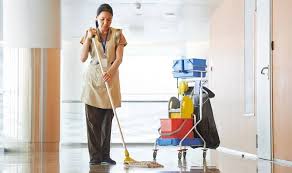 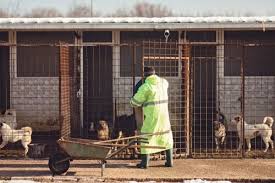 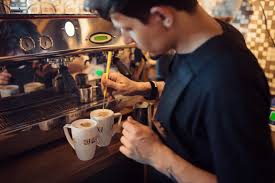 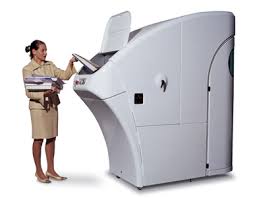 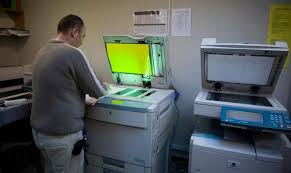 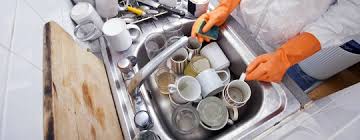 Powiedz na czym polega praca osób, które widzisz na obrazach.Dziękuję.